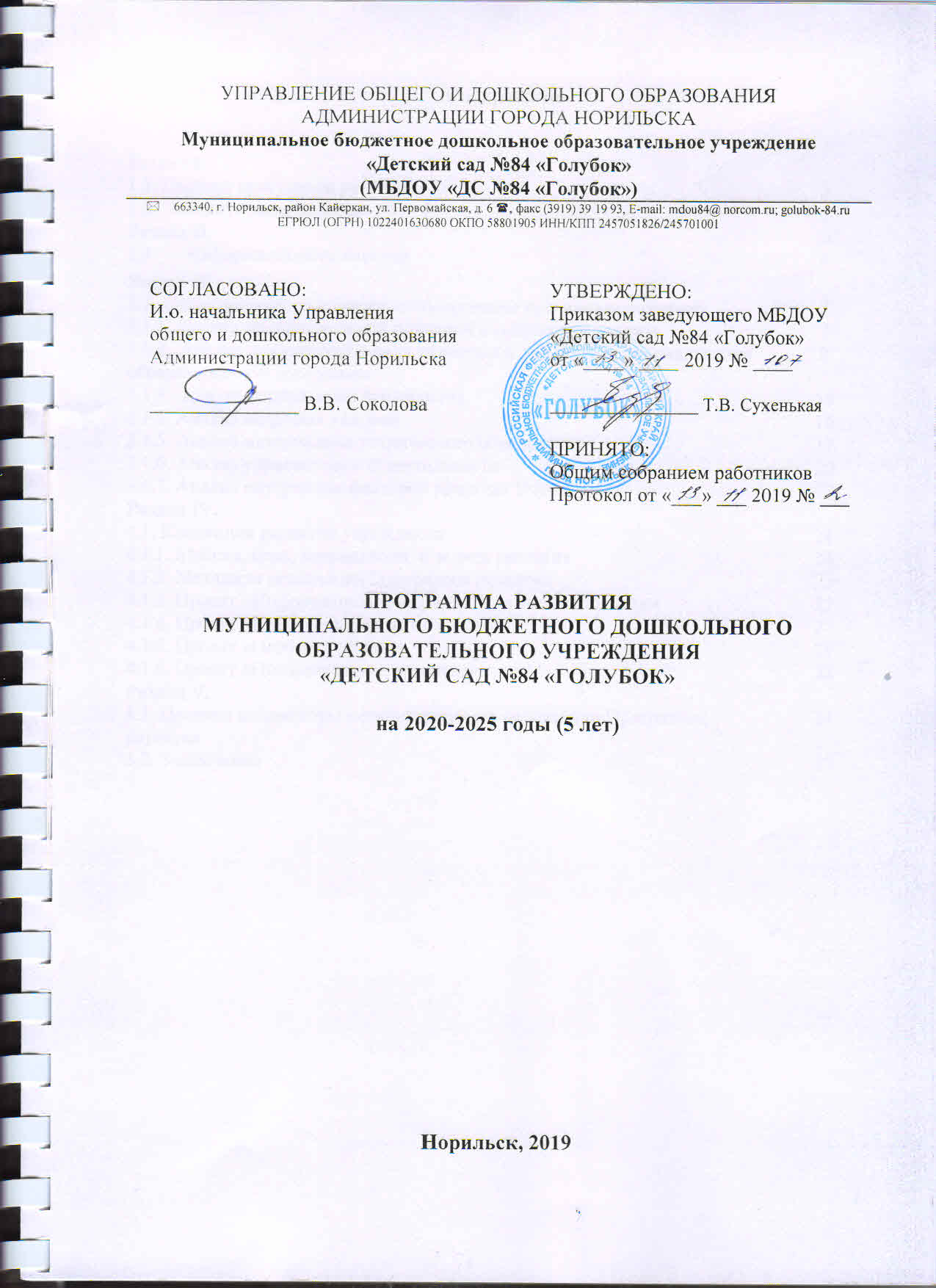 СодержаниеРаздел I. Паспорт программы развитияПояснительная запискаПрограмма развития МБДОУ «Детский сад №84 «Голубок» (далее – Учреждение) разработана в соответствии с целями реализации государственной образовательной политики Российской Федерации в области образования и является управленческим документом, определяющим перспективы и пути развития учреждения на среднесрочную перспективу.Статья 28 Федерального закона «Об образовании в Российской Федерации» относит к компетенции образовательной организации разработку и утверждение по согласованию с учредителем программы развития образовательной организации. Программа развития является обязательным локальным актом, наличие которого в образовательной организации закреплено законодательно. Программа развития - локальный акт образовательной организации, определяющий стратегические направления развития образовательной организации на среднесрочную перспективу. Программа как управленческий документ развития образовательной организации определяет ценностно-смысловые, целевые, содержательные и результативные приоритеты развития, задает основные направления эффективной реализации государственного задания. Программа как проект перспективного развития Учреждения призвана:-	обеспечить качественную реализацию государственного задания и всесторонне удовлетворение образовательных запросов субъектов образовательного процесса;- консолидировать усилия всех заинтересованных субъектов образовательного процесса и социального окружения Учреждения для достижения цели Программы.В основу реализации Программы положен современный проектный метод, сочетающий управленческую целенаправленность деятельности администрации и творческие инициативы со стороны педагогов Учреждения. Выполнение государственного задания происходит в рамках направлений, представляющих комплекс взаимосвязанных задач и мероприятий, нацеленных на обеспечение доступности качественного образования в соответствии с показателями эффективности работы образовательного учреждения. Инициативы со стороны педагогического коллектива по реализации Программы оформляются как педагогические проекты. Результатом работы Учреждения по направлениям является повышение эффективности работы образовательной организации, результатом реализации инициативных проектов - высокий уровень удовлетворенности родительской общественности качеством дошкольного образования.Раздел II.  2.1. Информационная справкаРаздел III. 3.1. Аналитико-прогностическое обоснование программы развития    3.1.1. Анализ образовательной политики и социального заказаОдним из основных принципов государственной политики в сфере образования является признание приоритетности образования (Федеральный закон «Закон об образовании в Российской Федерации» ст.3 п.1). В Федеральном законе «Об образовании в Российской Федерации» ст.10 п.4 дошкольное образование обозначено, как первый уровень образования и является полноправной ступеньюСтратегия модернизации образования, одобренная Правительством РФ, ставит для общего образования новые ориентиры в образовательных и воспитательных целях дошкольных образовательных учреждений. Эта стратегия модернизации задает новые требования. В первую очередь, главным результатом образования должно стать его соответствие целям опережающего развития. Дети должны быть вовлечены в исследовательские проекты, творческие занятия, спортивные мероприятия, в ходе которых они научатся понимать и осваивать новое, быть открытыми и способными выражать собственные мысли, уметь принимать решения и помогать друг другу, формировать интересы и осознавать возможности. Для достижения указанных результатов выдвигаются следующие приоритетные взаимосвязанные задачи:- обеспечение доступности дошкольного образования, равных стартовых возможностей каждому ребенку дошкольного возраста с учетом потребностей и возможностей социума;- достижение нового современного качества дошкольного образования;- повышение социального статуса и профессионализма работников образования, усиление их государственной и общественной поддержки;- развитие образования как открытой государственно-общественной системы и повышения роли всех участников образовательного процесса - дошкольника, педагога, родителя, образовательного учреждения.- системы поддержки талантливых детей.Одной из составляющей консолидированного заказа является социальный заказ микросоциума:Требования к компетенциям выпускника ДОУ: готовность к выбору, современное системное и проектное мышление, коммуникативные компетенции, толерантность, развитие индивидуальности, мобильность и готовность обучаться в течение всей жизни, гражданская позиция, ответственное отношение к здоровью, эмоционально-комфортное состояние.Требования к условиям в образовательном учреждении: здоровьесбережение всех участников образовательного процесса, преемственность, открытость ДОУ, участие общественности в системе оценки качества образования, непрерывное повышение профессионального уровня педагогических работников, инновационность, система поддержки талантливых детей.Таким образом, образовательная политика государства и социальный заказ семьи выдвигают к образовательному учреждению современные требования, которые предполагают системные изменения в содержании образования, кадровом ресурсе, материально-техническом оснащении.3.1.2. Анализ деятельности педагогического коллектива по реализации образовательной программыОбразовательная деятельность Осуществляется в соответствии:- с Образовательной программой дошкольного образования (далее – Программа), которая определяет содержание и организацию образовательной деятельности с детьми дошкольного возраста от 1,5 до 8 лет. Программа разработана в соответствии с федеральным государственным образовательным стандартом дошкольного образования, на основе примерной основной образовательной программы дошкольного образования «От рождения до школы» под редакцией Н.Е. Вераксы, Т.С. Комаровой, М.А. Васильевой.- с адаптированной образовательной программой, которая определяет содержание и организацию образовательного процесса для ребенка дошкольного возраста, имеющего задержку психического развития, задержку речевого развития на фоне билингвизма и представляет собой коррекционно-развивающую систему, обеспечивающую создание оптимальных условий для развития эмоционально-волевой, познавательной, двигательной сферы, развития позитивных качеств личности ребенка.Программы разработаны в соответствии с федеральным государственным образовательным стандартом дошкольного образования, реализуются на русском языке. Содержание Программ учитывает возрастные и индивидуальные особенности контингента детей, воспитывающихся в образовательном учреждении. Программы сформированы в соответствии с принципами, определёнными Федеральным государственным образовательным стандартом дошкольного образования:полноценное проживание ребенком этапов детства (раннего и дошкольного возраста), обогащение (амплификация) детского развития;построение образовательной деятельности на основе индивидуальных особенностей каждого ребенка, при котором сам ребенок становится активным в выборе содержания своего образования, становится субъектом образования (далее - индивидуализация дошкольного образования);содействие и сотрудничество детей и взрослых, признание ребенка полноценным участником (субъектом) образовательных отношений;поддержка инициативы детей в различных видах деятельности;сотрудничество Организации с семьей;приобщение детей к социокультурным нормам, традициям семьи, общества и государства;формирование познавательных интересов и познавательных действий ребенка в различных видах деятельности;возрастная адекватность дошкольного образования (соответствие условий, требований, методов возрасту и особенностям развития);учет этнокультурной ситуации развития детей.  Для организации образовательной деятельности педагоги используют современные образовательные технологии – «детский совет», «игровой час», «проектная деятельность». При планировании образовательной деятельности используются  положительные стороны комплексно-тематической и предметно-средовой моделей построения воспитательно-образовательного процесса: ненавязчивая позиция взрослого, разнообразие детской активности, свободный выбор предметного материала.Комплексно-тематическая модель: в основу организации образовательных содержаний ставится тема, которая выступает как сообщаемое знание и представляется в эмоционально-образной форме. Реализация темы в разных видах детской деятельности (“проживание” ее ребенком) вынуждает взрослого к выбору более свободной позиции, приближая ее к партнерской. Набор тем определяет воспитатель и это придает систематичность всему образовательному процессу. Модель предъявляет довольно высокие требования к общей культуре и творческому и педагогическому потенциалу воспитателя, так как отбор тем является сложным процессом.                                                                                                                                      Предметно-средовая модель: содержание образования проецируется непосредственно на предметную среду. Взрослый является организатором предметных сред, подбирает автодидактический, развивающий материал, провоцирует пробы и фиксирует ошибки ребенка. Решение программных задач осуществляется в течение всего пребывания детей в дошкольном учреждении, в различных формах совместной деятельности взрослых и детей, а так же в самостоятельной детской деятельности.В ходе педагогической диагностики, проводимой в конце учебного года в каждой возрастной группе, выявлено: у 94% воспитанников сформированы целевые ориентиры дошкольного образования, у 6 % воспитанников сформированы недостаточно в силу индивидуальных особенностей.  Информационно–коммуникационные технологии (ИКТ) используются педагогами для повышения эффективности образовательного процесса в:подборе иллюстративного материала к НОД (сканирование, интернет–ресурсы, принтер, презентация);подборе дополнительного познавательного материала к НОД и другим мероприятиям;использование ИКТ для внедрения инновационных педагогических технологий;использование цифровой аппаратуры и программ редактирования фотографий, которые позволяют управлять снимками, редактировать и демонстрировать их;использование интернет-ресурсов в педагогической деятельности, с целью информационного и научно-методического сопровождения образовательного процесса, как поиск дополнительной информации для НОД, расширения кругозора детей.Физкультурно-оздоровительная работаОдним из приоритетных направлений воспитательно-образовательного процесса дошкольного учреждения является охрана и укрепление психофизического здоровья дошкольников. В учреждении созданы благоприятные условия для укрепления и сохранения психофизического здоровья воспитанников: оборудован физкультурный зал, тренажерный мини-центр, спортивно-игровая веранда для детей раннего возраста, коррекционно-развивающей центр, в каждой возрастной группе имеется спортивно-оздоровительный центр с инвентарем.Реализация данного направления ведется непрерывно через включение в режим дня и образовательный процесс оздоровительных технологий, выполнение мероприятий, предусмотренных годовым планом, с использованием разнообразных форм: физминуток, зрительных гимнастик, релаксационных пауз, динамических пауз, бесед, викторин, развлечений, спортивных соревнований, Дней здоровья и др. В 2018 году проведены физкультурно-оздоровительные мероприятия: - тематические беседы, пятиминутки здоровья и викторины «Откуда берутся болезни», «Наши друзья и враги», «Овощи и фрукты – лучшие продукты», «Как стать Неболейкой»;- Дни здоровья «Быть здоровыми хотим!», «Мы играем, веселимся!», «Здоровье-это сила!»- физкультурные развлечения и досуги «Здравствуй наш стадион», «Осень в лесу», «Мама, спорт и я–спортивные друзья», «День здоровья» для детей и сотрудников, «Зимние забавы», «А ну-ка мальчики!»;- спортивные праздники «Семейный марафон», «Всей семьей на старт!»; - городская спартакиада семей дошкольников, городской шашечный турнир.Уровень физического развития детей дошкольного возрастаОхват дошкольников физкультурными занятиями под руководством инструктора по физической культуре составил 70% (232 воспитанника). Уровень физического развития дошкольников в последние три года остается стабильно высоким.Оценка состояния здоровья детей включает следующие показатели:общая заболеваемость; заболеваемость детей в случаях, в детоднях на 1 ребенка;индекс здоровья;распределение детей по группам физического развития; распределение детей по группам здоровья. Распределение воспитанников по группам здоровья в 2017 – 2019 гг.За последние три года увеличилось количество воспитанников с 1 и 3 группой здоровья увеличилось, количество детей с 5 группой здоровья остается стабильным.В периоды повышения острой респираторной заболеваемости в учреждении проводится специфическая и неспецифическая профилактика, просветительская работа с семьями воспитанников. Для оценки уровня здоровья воспитанников медицинскими работниками Учреждения ежегодно проводится мониторинг. Полученные в ходе мониторинга данные учитываются педагогами при организации физкультурно-оздоровительной работы.Режим дня в Учреждении соответствует возрастным особенностям детей, максимальная продолжительность непрерывного бодрствования детей 3 - 7 лет составляет 5,5-6 часов. На самостоятельную деятельность детей 3 - 7 лет (игры, личная гигиена) в режиме дня отводится не менее 3 - 4 часов. Продолжительность ежедневных прогулок на свежем воздухе составляет 3 - 4 часа. Для детей раннего возраста от 1,5 до 3 лет длительность непрерывной образовательной деятельности не превышает 10 мин. Продолжительность непосредственно образовательной деятельности для детей от 3 до 4-х лет - не более 15 минут, для детей от 4-х до 5-ти лет - не более 20 минут, для детей от 5 до 6-ти лет - не более 25 минут, а для детей от 6-ти до 7-ми лет - не более 30 минут.Максимально допустимый объем образовательной нагрузки в первой половине дня в младшей и средней группах не превышает 30 и 40 минут, а в старшей и подготовительной - 45 минут и 1,5 часа соответственно. Во время непосредственно образовательной деятельности проводятся физкультурные минутки. Перерывы между периодами непосредственно образовательной деятельности - не менее 10 минут.Образовательная деятельность, требующая повышенной познавательной активности и умственного напряжения детей, организуется в первую половину дня. В Учреждении создана система охраны и укрепления здоровья воспитанников, обеспечивается медицинское обслуживание.Коррекционная работаС целью обеспечения диагностико-коррекционного сопровождения воспитанников с нарушениями речи в учреждении функционирует логопедический пункт, в 2019 году открыта группа комбинированной направленности для детей с тяжелыми нарушениями речи.  Содержание работы и организационные моменты деятельности закреплены «Положением о логопедическом пункте», «Положением о комбинированной группе для детей с ТНР». Деятельность логопедического пункта и комбинированной группы направлены на оказание коррекционной помощи воспитанникам дошкольного учреждения, имеющим нарушения в развитии всех компонентов речи, в освоении ими образовательной/адаптированной  программы дошкольного образования. Для логопедических занятий на логопункт зачисляются дети со следующими речевыми нарушениями: ФФНР, дизартрия; ОНР 1,2,3 уровня речевого развития; дизартрия. В группу комбинированной направленности зачисляются дошкольники, имеющие заключение ТПМПК. В результате проводимой коррекционно-развивающей работы ежегодно с нормой речи выпускается от 70% до 80% дошкольников, оставшиеся воспитанники продолжают обучение в рамках логопедического пункта.Выпускники учреждения, посещавшие логопедический пункт, успешно адаптируются в условиях перехода на начальную ступень школьного обучения,  успешно обучаются в общеобразовательных школах района, посещают учреждения дополнительного образования.Эффективность деятельности педагогического коллектива по реализации образовательной программыОсновным показателем качества образовательной деятельности является сформированность целевых ориентиров у выпускников Учреждения. С целью определения достижения детьми планируемых результатов (целевых ориентиров) освоения образовательной программы проводилось педагогическое наблюдение, по результатам которого можно сделать вывод о том, что у детей сформированы такие универсальные учебные действия, как умение слушать и понимать инструкцию взрослого, умение выполнять действие по образцу, инициативность и самостоятельность суждений, произвольность. Таким образом, основная образовательная программа дошкольного образования МБДОУ «Детский сад №84 «Голубок» реализуется в полном объеме. Все выпускники МБДОУ «Детский сад №84 «Голубок» в рамках реализации ООП ДО достигли целевых ориентиров на этапе завершения дошкольного образования. Диагностика школьной зрелости в период 2017-2019 гг. показываетВыпускники МБДОУ «Детский сад №84 «Голубок» успешно адаптируются к условиям школьной жизни, в коллективе сверстников, посещают учреждения дополнительного образования и активно участвуют в культурно-досуговых мероприятиях района.Качество организации образовательной деятельности подтверждает активное участие воспитанников и их семьей в конкурсах, акциях и фестивалях городского, регионального и федерального значения: лауреаты вокального конкурса «Юное поколение», финалисты городского шашечного турнира, финалисты муниципального конкурса «Зимняя планета детства», природоохранной акции «Марш заповедников и национальных парков-2019», Всероссийских конкурсов «Новый дорожный знак глазами детей», «Мой папа и Я за безопасные дороги», «Твори! Участвуй! Побеждай!». За последние три года около 41 % воспитанников приняли участие и стали победителями конкурсов различного уровня. Выявленные проблемы:Отсутствует системный подход в использовании педагогами современных образовательных технологий.Большинством педагогов используются традиционные методы и приемы работы с дошкольниками. Недостаточно обеспечивается индивидуальный подход к развитию ребенка-дошкольника, учет возможностей и детских интересов.Платные образовательные услугиВ Учреждении организованы и предоставляются дополнительные платные образовательные услуги:2017-2018 учебный год. «Риторика для дошколят» (обучение культуре речевого поведения).2018-2019 учебный год. «Риторика для дошколят» (обучение культуре речевого поведения), «Забавный английский» (обучение английскому языку).2019-2020 учебный год. «Риторика для дошколят» (обучение культуре речевого поведения), «Забавный английский» (обучение английскому языку), «Детский фитнес» (обучение движениям, физическое развитие детей).Изучение мнения родительской общественности показало: 24% хотели бы расширить спектр предоставляемых платных услуг; 3% родителей не владеют информацией об оказываемых дополнительных платных услугах.Выявленные проблемы:Необходимо расширять спектр дополнительных платных услуг.Недостаточное информирование родителей о предоставляемых платных услугах.Взаимодействие с родителямиПедагогический коллектив строит работу по воспитанию и обучению детей в тесном контакте с семьей. Главной задачей взаимодействия педагогов и родителей является установление партнёрских отношений, которые позволят объединить усилия для воспитания детей, создать атмосферу общности интересов, активизировать воспитательные умения родителей. Основные задачи взаимодействия Учреждения с семьей: • изучение отношения педагогов и родителей к вопросам воспитания, обучения, развития детей, условий организации разнообразной деятельности в дошкольном учреждении и семье; • знакомство педагогов и родителей с лучшим опытом воспитания в дошкольном учреждении и семье, а также с трудностями, возникающими в семейном и общественном воспитании дошкольников; • информирование друг друга об актуальных задачах воспитания и обучения детей и о возможностях дошкольного учреждения и семьи в решении данных задач; • создание в дошкольном учреждении  условий для разнообразного по содержанию и формам сотрудничества, способствующего развитию конструктивного взаимодействия педагогов и родителей с детьми; • привлечение семей воспитанников к участию в совместных с педагогами мероприятиях, организуемых в дошкольном учреждении, районе (городе).Педагогами Учреждения используется широкий спектр форм взаимодействия с семьями воспитанников: коллективные, индивидуальные, наглядно-информационные, интернет-ресурсы (сайт дошкольного учреждения), которые позволяют заинтересовать родителей в жизни дошкольного учреждения. Благодаря целенаправленной и систематической работе повысилось родительское участие в различных формах совместной с педагогами и детьми деятельности, досуговых мероприятиях, конкурсах и фестивалях различного уровня. Вместе с тем, педагоги не готовы активно включать родителей в образовательную деятельность, а  большая часть родителей не заинтересована принимать участие в образовательном процессе. Ежегодно среди родителей (законных представителей) воспитанников, посещающих МБДОУ, проводится мониторинг степени удовлетворённости родителей (законных представителей) услугами, оказываемыми образовательным учреждением. Мониторинг осуществляется методом анкетирования в соответствии с регламентом, разработанным на муниципальном уровне. Результаты мониторинга приведены в таблице:Анализ мониторинга показал, что качество предоставляемых дошкольным учреждением услуг удовлетворяет родительскую общественность. Несмотря на положительный уровень оценки деятельности дошкольного учреждения, ежегодно от 2% до 5% родителей предъявляют достаточно высокие требования к качеству предоставляемых услуг: нуждаются в компетентной консультативной помощи специалистов, более качественных образовательных услугах, индивидуальном подходе к развитию ребенка-дошкольника, хотели бы расширить спектр дополнительных образовательных услуг, улучшить материально-техническое оснащение учреждения.Выявленные проблемы:1. Осторожное отношение родителей к возможности участия в образовательной деятельности.2. Неготовность педагогов к активному  взаимодействию с семьями в рамках образовательной деятельности.3.1.3. Анализ социального партнерстваВ целях расширения социокультурных связей, подготовки дошкольников к активной творческой деятельности в обществе, приобретения навыков общения с окружающим миром и людьми, познания и понимания себя как личности, своих интересов и устремлений педагогическим коллективом организовано взаимодействие с социокультурными учреждениями района: муниципальные бюджетные дошкольные образовательные учреждения (№ 36,75, 95, 98); МБУК КДЦ «Юбилейный»;  МБОУ СОШ № 40; МБУ «Центральная библиотечная система» (филиал №1);  МБОУ ДОД «Кайерканская детская школа искусств»;  МБОУ ДОД  «Дом детского творчества».В целях оказания помощи семьям, находящимся в трудной жизненной ситуации и в социально-опасном положении,  налажено взаимодействие с Комиссией по делам несовершеннолетних и защите их прав, с Центром семьи «Норильский», Отделом опеки и попечительства Администрации города Норильска. 3.1.4. Анализ кадровых условийПрофессиональный уровень кадровУчреждение укомплектовано квалифицированными педагогическими кадрами согласно штатному расписанию, младшим обслуживающим персоналом и прочим техническим персоналом на 100%. Уровень соответствия профессиональной квалификации педагогов и специалистов дошкольного учреждения составляет 100%.Динамика аттестации педагогических работниковАнализ результатов аттестации в 2019 учебном году показал рост показателей по аттестации педагогических кадров на первую квалификационную категорию и на соответствие занимаемой должности. В 2020 учебном году планируют пройти процедуру аттестации: 3 педагога на 1 квалификационную категорию, 3 педагога на соответствие занимаемой должности.Система работы по повышению квалификации и переподготовке педагогических работников и ее результативностьВ Учреждении выстроена система работы по повышению квалификации педагогических работников, разработан перспективный план повышения квалификации на период 2016-2020 гг. В результате планомерной работы охват курсами повышения квалификации за последние три года достиг максимального уровня и составил 100%: - 90% педагогов повысили уровень профессиональной компетентности в вопросах реализации ФГОС ДО;- 48% педагогов в вопросах организации образовательного процесса с детьми с ОВЗ. В 2019 учебном году 72% педагогов и специалистов прошли курсы повышения квалификации по вопросам педагогики и освоения информационных технологий. Педагогический состав систематически повышает профессиональный уровень, что позволяет обеспечить качественную реализацию образовательных программ. Полученные знания педагоги внедряют в практику профессиональной  деятельности.Показателем профессионального роста является участие педагогов в профессиональных конкурсах, научно-практических конференциях, ежегодных городских организационно-методических и организационно-педагогических мероприятиях. За последние три года 31% педагогов учреждения участвовал в методических мероприятиях города (конференциях, педагогических чтениях, городских методических объединениях, проведении мастер-классов); 41% педагогов стали призерами и дипломантами конкурсов различного уровня. В результате анализа необходимо отметить, что стабильное участие в профессиональных конкурсах и организационно-педагогических мероприятиях принимает немногочисленная группа педагогов, в то время как большую часть педагогов необходимо  мотивировать к участию в распространении педагогического опыта и к участию в конкурсном движении. Выявленные проблемы:Отток опытных педагогических кадров и приток начинающих специалистов (31% от общего количества педагогов).Несформированность навыка рефлексии образовательного процесса и результатов педагогической деятельности.Необходимость повышения компетентности педагогов в использовании современных технологий, эффективном применении информационно-коммуникационных  технологий в образовательной деятельности в целях улучшения качества реализации Программы.Необходимость мотивирования большей части педагогов к участию в распространении педагогического опыта и в профессиональных конкурсах.3.1.5. Анализ материально-технического обеспеченияМатериально-технические условия реализации Программы соответствуют требованиям:- определяемым в соответствии с санитарно-эпидемиологическими правилами и нормативами;- определяемым в соответствии с правилами пожарной безопасности;- к средствам обучения и воспитания в соответствии с возрастом и индивидуальными особенностями развития детей;- оснащённости помещений развивающей предметно-пространственной средой;- к материально-техническому обеспечению программы: учебно-методический комплект, оборудование, оснащение.Образовательный процесс осуществляется в 13 групповых помещениях и в функциональных помещениях, оснащенных необходимым оборудованием и материалами. Оснащение помещений, используемых для организации образовательной деятельностиРазвивающая предметно-пространственная средаВ Учреждении создана современная развивающая предметно-пространственная среда, соответствующая санитарно-гигиеническим требованиям, требованиям безопасности, требованиям ФГОС ДО и отвечающая реализуемой образовательной программе. Возрастные группы оснащены необходимыми игровыми, дидактическими, наглядными материалами в соответствии с возрастными особенностями детей и реализуемой образовательной программой. Существует потребность в замене детской мебели (кровати, шкафы для раздевания, столы), мягкого инвентаря в группах (ковры).По результатам тематических проверок готовности Учреждения к учебному году в период с 2016 по 2019 гг замечаний не выявлено.Методический кабинет дошкольного учреждения оснащен программно-методическими комплектами, наглядно-демонстрационными пособиями, периодическими профессиональными изданиями, техническими средствами (компьютер, ноутбук, мультимедийный проектор).  Состояние территории учрежденияОбщая площадь территории составляет 3659м2. Опасные объекты в непосредственной близости от территории Учреждения отсутствуют.Территория Учреждения освещена, установлено 6 светильников наружного освещения. В наличии ограждение высотой 1,8м (металлический забор) в удовлетворительном состоянии.  Стационарное оборудование игровых и спортивных площадок для детей раннего и дошкольного возраста имеется, сертифицировано, соответствует требованиям СанПин 2.4.1.3049-13. Существует потребность в приобретении теневых навесов, скамеек и малых архитектурных форм.Выявленные проблемы:      Не в полной мере  созданы условия доступности среды для инвалидов. Необходимо заменить мебель (кровати, шкафы для раздевания, столы), мягкий инвентарь в группах (ковры).Обеспечить прогулочную площадку сертифицированными теневыми навесами.Пополнить Учреждение современным интерактивным оборудованием для качественной реализации образовательных программ.3.1.6. Анализ управленческой деятельностиОрганизация деятельности осуществляется в соответствии с законодательством РФ, подзаконными актами РФ, Красноярского края, нормативными актами местного самоуправления, Уставом Учреждения и строится на принципах единоначалия и коллегиальности.Непосредственное управление Учреждением осуществляет заведующий. В системе управления представлены коллегиальные органы управления: Педагогический совет, Родительский совет, Общее собрание работников. Деятельность органов самоуправления осуществляется в соответствии с локальными актами, отражается в протоколах заседаний.  В системе управления Учреждением используется стратегическое, тактическое и оперативное управление, которое осуществляется на основе программы развития, образовательной программы, годового плана работы Учреждения на текущий учебный год, циклограмм деятельности.  Управление реализацией Программы в Учреждении осуществляется через методическую работу (заместитель заведующего по учебно-воспитательной и методической работе, старший воспитатель). Процесс организации методической работы, как и управленческой деятельности, цикличен, представляет собой совокупность связанных между собой стадий, составляющих законченный круг развития. Методическая работа состоит из взаимосвязанных блоков-функций.Управленческие функцииФункции контроля в МБДОУ: контроль позволяет установить, все ли мероприятия в МБДОУ выполняется в соответствии с нормативными документами, решениями педагогического совета или распоряжением руководителя. Он помогает выявить отклонения и их причины, определить пути и методы устранения недочетов.Контрольная деятельность является одним из элементов управления Учреждением, включающим всестороннее и систематическое изучение и анализ образовательной деятельности в целях координации всей работы Учреждения в соответствии со стоящими перед ним задачами, предупреждения возможных ошибок и оказания необходимой помощи педагогическому коллективу. Контрольная деятельность осуществляется в виде плановых (тематических, комплексных), внеплановых оперативных (по обращению физических и юридических лиц) проверок, мониторинга и проведения административных работ в форме текущего контроля. Контрольная деятельность в виде плановых проверок планируется в годовом плане работы учреждения в разделе «Контрольно-аналитическая деятельность», осуществляется в соответствии с утвержденным Регламентом контроля Учреждения на учебный год.  С целью объективности проводимого контроля в ДОУ, план – задания проверок доводятся до каждого педагога под роспись, обозначаются сроки проверки, форма, вопросы.Контроль осуществляется заведующим Учреждения, его заместителем по учебно-воспитательной и методической работе, заместителем по административно-хозяйственной работе, медицинским персоналом, шеф-поваром, другими специалистами в рамках полномочий, определенных приказом заведующего Учреждением.В Учреждении создана система управления в соответствии с целями и содержанием работы Учреждения, реализуется возможность участия в управлении   дошкольным учреждением всех участников образовательной деятельности, функционирует цеховая профсоюзная организация. Заведующий дошкольным учреждением занимает место координатора стратегических направлений.  Система и механизм управления Учреждения определяет его стабильное функционирование. Выявленные проблемы:1. Отсутствует внутренняя система оценки качества образовательной деятельности учреждения. 3.1.7. Анализ внутренних факторов развития УчрежденияРаздел IV. 4.1. Концепция развития учрежденияМиссия, цель, направления и задачи развития ДОУАктуальность программы развития Учреждения обусловлена изменениями в государственно-политическом устройстве и социально-экономической жизни страны. В настоящее время наиболее приоритетным является обеспечение качества образования, адекватного социальным потребностям общества, на основе повышения эффективности деятельности Учреждения по таким критериям, как качество, инновационность, востребованность и экономическая целесообразность при эффективном сотрудничестве с родителями.Миссия: реализация права каждого ребенка на качественное и доступное дошкольное образование, обеспечивающее равные стартовые возможности для успешного обучения в школе.Цель: обеспечить условия для функционирования дошкольного учреждения как открытого современного учреждения, реализующего качественные образовательные услуги, удовлетворяющие социальный заказ государства и родительской общественности.Для достижения цели необходимо решить следующие задачи:Обеспечить реализацию Федерального государственного образовательного стандарта дошкольного образования.Обеспечить доступность качественного дошкольного образования, в том числе для детей с ограниченными возможностями здоровья, детей-инвалидов. Обновить и расширить материально-техническую базу учреждения в соответствии с современными требованиями и направлениями деятельности  коллектива.Разработать внутреннюю систему оценки качества образовательной деятельности учреждения. Повышать качество образования через использование современных образовательных технологий, внедрение информационно-коммуникационных технологий. Совершенствовать содержание и формы взаимодействия дошкольного учреждения и семьи с учётом индивидуальных особенностей и потребностей родителей воспитанников. Повышать эффективность  маркетинговой деятельности, как условия расширения 	доступности востребованного 	дополнительного образования 	детей (расширение сети платных образовательных услуг). Концепция  развития Учреждения рассчитана на период до 2024 года, определяет совокупность реализации приоритетных направлений, ориентированных на развитие дошкольного учреждения. Приоритетные направления определены  в виде модулей: «Информационно-образовательные технологии в ДОУ»;  «Квалифицированные кадры»; «Особый ребенок»;  «Познавательное развитие». 4.1.2. Механизм реализации Программы развитияМеханизмом реализации программы Развития Учреждения являются составляющие ее проекты. Научно-методическое и организационное сопровождение реализации проектов программы будут осуществлять рабочие группы, созданные из числа администрации, педагогов и родителей воспитанников.  Разработанная в Программе концепция развития Учреждения будет использована в качестве основы при постановке целей и задач при разработке годовых планов, мероприятия по реализации модулей включаются в годовой план работы образовательной организации.Подведение итогов, анализ достижений, выявление проблем и внесение корректировок в Программу будет осуществляться ежегодно на итоговом педагогическом совете, рассматриваться на родительских собраниях и представляться на  Общем собрании работников. Предполагается организация и проведение серии консультаций, способствующих психологической и практической готовности педагогического коллектива к деятельности по реализации проектов.Проект «Информационно-образовательные технологии»Внедрение информационно-образовательных технологий (ИОТ) в образование - необходимый шаг в развитии современного эффективного дошкольного образовательного учреждения. Организация образовательного процесса на основе использования ИОТ позволяет на более высоком уровне решать образовательные задачи, интенсифицировать все уровни образовательного процесса, готовить педагогов к применению современных информационных технологий.Цель: формирование в Учреждении развивающей среды, основанной на систематическом использовании образовательных информационных технологий, включающих методическое обеспечение. Задачи:внедрить ИОТ в образовательный процесс;повысить компетентность педагогов в эффективном применении ИОТ;создать необходимые методические и дидактические материалы (информационный банк) для проведения НОД и других мероприятий;создать условия для использования новых образовательных технологий: проектной деятельности, портфолио и др.;обеспечить психолого-педагогическую поддержку семьи и повышение компетентности родителей в вопросах развития и образования детей посредством использования ИОТ;разработать авторские презентации по методикам и педагогическим технологиям;оснастить Учреждение современным оборудованием.Ожидаемые результаты:Создана система информационного обеспечения образовательного процесса.Организовано эффективное сетевое взаимодействие участников образовательных отношений посредством сети Интернет.Повышена информационная культура участников образовательных отношений.Сформирована база методических, дидактических материалов, необходимых для образовательной деятельности.Улучшено качество предоставления образовательных услуг.Расширены возможности вариативности, индивидуализации и дифференциации образовательного процесса, существенно повышена его наглядность, информативность и эффективность.Проект «Квалифицированные кадры»В период обновления системы дошкольного образования выдвигаются новые требования к квалификации педагога. Готовность к переменам, мобильность, способность к нестандартным трудовым действиям, ответственность и самостоятельность в принятии решений - все это характеристики современного успешного педагога. Кроме этого, для качественного образования воспитанников педагог должен обладать рядом личностных качеств. Социально-нравственная направленность предполагает высокую моральную и ценностную ориентацию, чувство общественного долга, надежность, социальную активность. Профессионально-педагогическая направленность ориентирована на личность педагога, его действия, компетентность в данной сфере. Познавательная направленность заключается в интересе к профессии, заинтересованности в результатах обучения воспитанников, самообразовании. Реализация модуля «Квалифицированные кадры» направлена на последовательное совершенствование личностных качеств, профессиональных умений, рост мастерства педагогов. Цель: развитие профессиональных компетенций педагогов в контексте реализации требований ФГОС ДО и подготовки к переходу на работу в условиях действия профессионального стандарта «Педагог»Задачи: разработать и реализовать систему непрерывного образования и повышения квалификации педагогов в целях повышения эффективности деятельности, достижения качественных образовательных результатов; создать условия для профессионального, творческого, личностного роста педагогов Учреждения; совершенствовать профессиональное мастерство педагогов с учетом достижений в практической деятельности; сформировать умение проводить рефлексивный анализ педагогической деятельности и ее результатов. Ожидаемые результаты:разработан план-график повышения квалификации педагогов;разработан пакет методических материалов по работе с кадрами;рост уровня компетенции педагогов в контексте реализации требований ФГОС ДО и подготовки к переходу на работу в условиях действия профессионального стандарта «Педагог»;повышено качество реализации Программы;увеличена доля педагогов, участвующих в профессиональных конкурсах, организационно-методических мероприятиях города;увеличение количества аттестованных педагогов на первую и высшую категорию.Проект «Особый ребенок»Одна из приоритетных целей социальной политики России — модернизация образования в направлении повышения доступности и качества для всех категорий граждан. Законом РФ «Об образовании в Российской Федерации» установлено, что государство создаёт гражданам с ограниченными возможностями здоровья условия для получения образования, коррекции нарушений развития и социальной адаптации на основе специальных педагогических подходов.       Федеральный государственный образовательный стандарт дошкольного образования учитывает индивидуальные потребности ребенка, связанные с его жизненной ситуацией и состоянием здоровья, определяющие особые условия получения им образования, индивидуальные потребности отдельных категорий детей, в том числе с ограниченными возможностями здоровья. Поэтому образование детей с ограниченными возможностями здоровья предусматривает создание для них специальной коррекционно-развивающей образовательной среды, обеспечивающей адекватные условия и равные с обычными детьми возможности для получения образования в пределах специальных образовательных стандартов, лечение и оздоровление, воспитание и обучение, коррекцию нарушений развития, социальную адаптацию.  Своевременное оказание необходимой медико-психолого-социальной помощи в дошкольный период позволяет обеспечить коррекцию недостатков ребёнка, улучшить его развитие, подготовить к обучению в массовой школе и, соответственно, обеспечить его социальную адаптацию.Цель: обеспечить оптимальные психолого-педагогические условия для коррекции нарушений в развитии детей, освоения ими адаптированной образовательной программы, достижения воспитанниками уровня развития необходимого и достаточного для успешного освоения образовательных программ начального общего образования.Задачи:создать доступную адаптивную среду в Учреждении с учетом категорий воспитанников с ОВЗ и их потребностей;разработать систему согласованного сопровождения воспитанников с ОВЗ;  сформировать пакет программно-методических материалов для организации образовательной деятельности по реализации адаптированных образовательных программ; внедрять в образовательный процесс современные образовательные технологии, адекватные особым образовательным потребностям детей с ОВЗ; вовлекать родителей в проектирование и реализацию адаптированных образовательных программ, индивидуальных образовательных маршрутов.Ожидаемые результаты:успешная интеграция детей с ОВЗ в систему дошкольного образования; достижение планируемых результатов освоения адаптированной  образовательной программы всеми воспитанниками; использование в образовательном процессе современных технологий, адекватных особым образовательным потребностям детей с ОВЗ; сформирован пакет программно-методических материалов для организации образовательной деятельности по реализации адаптированных образовательных программ; разработана система сопровождения детей с ОВЗ;родители активные участники образовательной деятельности.Проект «Познавательное развитие»В рамках требований Федерального государственного образовательного стандарта дошкольного образования (ФГОС ДО) развитие познавательной активности у детей дошкольного возраста на современном этапе особенно актуально. Именно познавательная активность формирует детскую любознательность, пытливость ума и на их основе устойчивые познавательные интересы. Развитие ребёнка дошкольного возраста во многом зависит от разнообразия видов деятельности, которые осваиваются им в партнёрстве с взрослым. Именно в познавательно-исследовательской деятельности дошкольник получает возможность впрямую удовлетворить присущую ему любознательность, практикуется в установлении причинно-следственных родовых, пространственных и временных связей между предметами и явлениями, что позволяет ему не только расширять, но и упорядочивать свои представления о мире, достигать высокого умственного развития. Правильно организованная познавательно-исследовательская деятельность дает возможность удовлетворить потребность детей в новых знаниях, впечатлениях, способствует воспитанию любознательного, самостоятельного, успешного ребенка.  Цель: обеспечить условия для формирования познавательных интересов и познавательных способностей детей в различных видах деятельности, развитие интеллектуальных качеств дошкольников.Задачи:создать психолого-педагогические условия для развития познавательно-исследовательской деятельности и экспериментирования дошкольников в соответствии с возрастом и комплексно-тематическим планированием;внедрять новые современные технологии, методы и приемы образовательной деятельности;способствовать развитию интеллектуально-творческого потенциала воспитанников.Ожидаемые результаты:повышение качества реализации основной образовательной программы в образовательной области «Познавательное развитие»;внедрены в образовательную деятельность современные технологии, методы и приемы организации познавательной деятельности воспитанников;создана развивающая предметно-пространственная среда для организации познавательно-исследовательской  деятельности дошкольников;организовано эффективное взаимодействие с родителями. Раздел V. 5.1. Целевые индикаторы результативности реализации Программы развитияПоказателями успешности реализации Программы развития Учреждения будут являться:выполнение ответственными лицами программных мероприятий в полном объеме и в срок; динамика изменения качества образования по показателям эффективности деятельности Учреждения:5.2. ЗаключениеПрограмма развития должна обеспечить качественную реализацию основной образовательной программы ДО и полноценное развитие личности детей во всех основных образовательных областях, а именно: в сферах социально-коммуникативного, познавательного, речевого, художественно-эстетического и физического развития личности детей на фоне их эмоционального благополучия и положительного отношения к миру, к себе и к другим людям. Результатом реализации Программы развития Учреждения будет являться создание образовательной среды, которая:гарантирует охрану и укрепление физического и психического здоровья воспитанников;обеспечивает эмоциональное благополучие воспитанников;способствует профессиональному развитию педагогических работников;создаёт условия для развивающего вариативного дошкольного образования; обеспечивает открытость дошкольного образования;создает условия для участия родителей в образовательном процессе.Раздел I. 1.1. Паспорт программы развития.1.2. Пояснительная записка.35Раздел II.  Информационная справка 6Раздел III. 3.1. Аналитико-прогностическое обоснование программы развития 3.1.1. Анализ образовательной политики и социального заказа3.1.2. Анализ деятельности педагогического коллектива по реализации образовательной программы3.1.3.  Анализ социального партнерства3.1.4. Анализ кадровых условий3.1.5. Анализ материально-технического обеспечения3.1.6. Анализ управленческой деятельности3.1.7. Анализ внутренних факторов развития Учреждения7781516172022Раздел IV. 4.1. Концепция развития учреждения:4.1.1. Миссия, цель, направления  и задачи развития4.1.2. Механизм реализации Программы развития4.1.3. Проект «Информационно-образовательные технологии»4.1.4. Проект «Квалифицированные кадры»4.1.5. Проект «Особый ребенок»4.1.6. Проект «Познавательное развитие»24242525272932Раздел V.5.1. Целевые индикаторы результативности реализации Программы развития5.2. Заключение3435Наименование Программы- Программа развития муниципального бюджетного дошкольного образовательного учреждения «Детский сад № 84 «Голубок» на 2020-2025г.г. Основания для разработки Программы - Федеральный закон «Об основных гарантиях прав ребенка в Российской Федерации» от 09.07.1998г. с изменениями от 02.12.2013г. № 328-ФЗ одобрен Советом Федерации;- Федеральный закон от 29.12.2012г. № 273-ФЗ «Об образовании в Российской Федерации»;- Распоряжение Правительства РФ от 29.05.2015 N 996-р «Об утверждении Стратегии развития воспитания в Российской Федерации на период до 2025 года»;- Государственная программа «Развитие образования на 2013-2020г.г. Подпрограмма 2 «Развитие дошкольного, общего и дополнительного образования детей» государственной подпрограммы РФ «Развитие образования на 2013 -2020 годы»;- Постановление Правительства Российской Федерации от 10.07.2013г. № 582 «Об утверждении правил размещения на официальном сайте образовательной организации в информационно-телекоммуникативной сети «Интернет» и обновления информации об образовательной организации»;- Постановление главного государственного санитарного врача Российской Федерации от 15.05.2013г. № 26 «Об утверждении СанПиН 2.4.1.3049-13 «Санитарно-эпидемиологические требования к устройству, содержанию и организации режима работы дошкольных образовательных организаций»;- Приказ Министерства образования и науки Российской Федерации «Об утверждении федерального государственного образовательного стандарта дошкольного образования» от 17.10.2013г. №1155;- Приказ Министерства образования и науки Российской Федерации «Порядок организации и осуществления образовательной деятельности по основным общеобразовательным  программам дошкольного образования» от 30.08.2013г. № 1014;- Приказ Министерства образования и науки Российской Федерации «Об утверждении порядка проведения самообследования образовательной организации» от 14.06.2013г. № 462;- Приказ Министерства труда и социальной защиты РФ от 18.10.2013 № 544 «Об утверждении профессионального стандарта педагога»;- Устав МБДОУ «Детский сад № 84 «Голубок».Разработчик Программы:- заведующий учреждением Сухенькая Татьяна Васильевна, - заместитель заведующего по УВ и МР Максимова Анжелика Алексеевна, - старший воспитатель Чумакова Ольга Александровна,- творческая группа педагогов.ЦельпрограммыОбеспечить условия для функционирования дошкольного учреждения как открытого современного учреждения, реализующего качественные образовательные услуги, удовлетворяющие социальный заказ государства и родительской общественности.Задачи программы   Обеспечить реализацию Федерального государственного образовательного стандарта дошкольного образования.Обеспечить доступность качественного дошкольного образования, в том числе для детей с ограниченными возможностями здоровья, детей-инвалидов. Обновить и расширить материально-техническую базу учреждения в соответствии с современными требованиями и направлениями деятельности  коллектива.Разработать внутреннюю систему оценки качества деятельности учреждения.Развивать кадровый потенциал учреждения, создавать условия для профессионального роста педагогов. Повышать качество образования через использование современных образовательных технологий, внедрение информационно-коммуникационных технологий. Совершенствовать содержание и формы взаимодействия дошкольного учреждения и семьи с учётом индивидуальных особенностей и потребностей родителей воспитанников. Повышать эффективность  маркетинговой деятельности, как условия расширения 	доступности востребованного 	дополнительного образования 	детей (расширение сети платных образовательных услуг). Сроки и этапы реализации Программы I этап (подготовительный) январь 2020 – сентябрь 2020 г. Анализ комплекса условий, имеющихся в МБДОУ для реализации Программы, выявление «проблемных зон» развития. II этап (внедренческий) сентябрь 2020 – август 2025 г. практическая реализация Программы развития. III этап (обобщающий) сентябрь 2025 – декабрь 2025 г. –Оценка эффективности реализации Программы развития, анализ качественных изменений деятельности учреждения. Ожидаемые результаты реализации ПрограммыСоответствие социальному заказу государства и общества.Расширение предоставляемых услуг для детей с особыми образовательными потребностями.Улучшенная материально-техническая база дошкольного учреждения для  реализации программы дошкольного образования.Развитие внутренней системы оценки качества образования в дошкольном учреждении с использованием механизмов независимой оценки.Увеличение количества педагогов, имеющих первую и высшую квалификационную категорию, активное участие педагогического коллектива в распространении опыта в профессиональном сообществе.Рост профессиональной культуры и компетентности педагогов в области применения современных образовательных технологий и использования ИКТ.Реализация современных образовательных технологий, использование ИКТ в образовательной деятельности, создание банка методических материалов. Сформированность ключевых компетенций дошкольников, в соответствии с целевыми ориентирами ФГОС. Обеспечение психолого-педагогической поддержки семье,  индивидуального подхода и адресной помощи в вопросах воспитания и   образования дошкольников.  Обеспечение доступности и вариативности системы дополнительного образования.Система контроля реализации ПрограммыВнешний:- независимая оценка качества образовательной деятельности.2. Внутренний: - педагогический анализ, внутренняя система оценки качества;- самообследование образовательной деятельности.Результаты реализации Программы развития заслушиваются на Педагогических советах, Общем собрании работников МБДОУ, заседаниях Родительского совета. Финансовое обеспечение Программы - средства бюджета муниципального образования город Норильск;- бюджетные поступления в виде субсидий и субвенций на выполнение муниципального задания;- средства от иной приносящей доход деятельности.Полное наименование муниципальное бюджетное дошкольное образовательное учреждение «Детский сад № 84 «Голубок»Сокращенное наименованиеМБДОУ «ДС №84 «Голубок»Юридический адрес Красноярский край, город Норильск, район Кайеркан, улица Первомайская, дом 6Фактический адресиндекс 663340, Российская Федерация, город Норильск, район Кайеркан, улица Первомайская, дом 6Контакты Тел. 8(3919) 39-19-93, e-mail: mdou84@norcom.ru, http://golubok-84.ruОрганизационно-правовая формаБюджетное учреждениеТип учрежденияДошкольная образовательная организацияУчредительАдминистрация города НорильскаВид деятельностиреализация образовательной программы на основе Федерального государственного образовательного стандарта дошкольного образования, присмотр и уход за детьми, оказание консультативной и методической помощи родителям (законным представителям) по вопросам воспитания, обучения и развития их детейЛицензия№ 8452 от 22 декабря 2015 года, предоставлена министерством образования Красноярского края бессрочноРежим работы5-дневная рабочая неделя (12-часовое пребывание воспитанников) с 07.00 до 19.00Выходные – суббота, воскресенье, праздничные дни.Кадровое обеспечениеКоличество работников – 71Количество педагогов – 29, обслуживающий персонал -  42 человека.Сведения о контингентеКоличество воспитанников – 318 человек.Функционируют 13 возрастных групп, из них: - 12 групп общеразвивающей направленности,- 1 группа комбинированной направленности для детей с тяжелыми нарушениями речи в возрасте старше 3 лет.Перечень реализуемых программ- основная образовательная программа дошкольного образования, разработанная   на основе примерной образовательной программы дошкольного образования «От рождения до школы» под ред. Н.Е Вераксы, Т.С.Комаровой, М.А.Васильевой (рекомендованной Министерством образования РФ) и авторской программы «Мы вместе», разработанной на основе педагогической технологии воспитания детей 5-8 лет в духе толерантного общения Э.Ф. Алиевой, О.Р. Родионовой «История карапушек: как жить в мире с собой и другими?»;- адаптированная образовательная программа дошкольного образования обучающихся с тяжелыми нарушениями речи;- адаптированная образовательная программа дошкольного образования с учетом психофизических особенностей обучающихся.Материально-техническое оснащение образовательной деятельностиСостояние материально-технической базы учреждения соответствует современному уровню образования и санитарным нормам. Все базисные компоненты развивающей предметно-пространственной среды включают оптимальные условия для полноценного физического, художественно-эстетического, познавательного, речевого и социально-коммуникативного развития детей.Учебный годКол-во детейВысокий    уровеньСредний уровеньНизкий уровень2016-201724677 (31%)158 (64%)11 (5%)2017-201826585 (32%)159 (60%)21 (8%)2018-201923284 (36%)132 (57%)16 (7%)ГодВсего детей1 группа здоровья2 группа здоровья 3 группа здоровья4 группа здоровья5 группа здоровья20172806  /  2%252 / 90%21  /  7,5%-1 / 0,5%20182968 / 3%262 / 88%23 / 8%-3 / 1%201932815 / 5%279 / 85%31 / 9%-3 / 1%№Вид мониторингаПериодичностьРегулирование1.Анализ адаптации воспитанниковежегодноСекционный педсовет2.Анализ уровня заболеваемости, динамика заболеваемости, пропуски по болезни на одного ребенка, число часто болеющих детейежеквартальнопланерки3.Анализ состояния здоровья воспитанников (переход из одной группы здоровья в другую)ежегодноИтоговый педсовет4.Динамика индекса здоровья воспитанниковежегодноИтоговый педсовет5.Оценка физического развития воспитанниковежегодноИтоговый педсовет6.Анализ результатов планового обследования специалистовежегодноИтоговый педсовет2016-20172017-20182018-2019Количество детей зачисленных на логопедический пункт 32  35 30 Выпущено с  нормой речевого развития24 ребенка(75%)28 детей(80%)21 ребенок(71%)Продолжают обучение8 детей/ 25%7 детей/ 20%10 детей/ 29 %ГодВсегоИз нихИз нихУровень готовности к обучению в школеУровень готовности к обучению в школеУровень готовности к обучению в школеУровень готовности к обучению в школеУровень готовности к обучению в школеУровень готовности к обучению в школеГодВсегоМДвысокийвысокийсреднийсреднийнизкийнизкий2017201865362923 35%4062%23%2019471124%3370%--Муниципальная услугаГодыГодыГодыМуниципальная услуга201620172018Присмотр и уход95%98%98%Дошкольное образование97%95%97%КритерийКоличествочеловек% от общего количества педагоговВсего педагогических работников29100%Образовательный цензОбразовательный цензОбразовательный цензвысшее профессиональное образование 1138%среднее профессиональное образование 1862%Квалификационная категорияКвалификационная категорияКвалификационная категориявысшая квалификационная категория 27%первая квалификационная категория1138%соответствие занимаемой должности1448%не подлежат аттестации         27%ГодВысшаякатегорияПерваякатегорияСоответствиезанимаемойдолжностиНе подлежататтестации2016 7%34%48%11%20177%37%30%26%20187%34%34%25%20197%38%45%7%ФункциональноепомещениеОборудование% оснащенностиМузыкальный зал- технические средства (пианино, синтезатор,музыкальный центр, микшерский пульт);- детские музыкальные инструменты,- дидактические пособия для организации НОД,совместной и самостоятельной творческойдеятельности;- методическая литература;- информационный стенд.98%Физкультурный зал- технические средства (пианино, магнитофон);- детские спортивные тренажеры,- нестандартное оборудование;- оборудование для организации основных видовдвижений, самостоятельной двигательнойактивности, оздоровительных мероприятий;- информационный стенд.95%Прогулочная веранда- оборудование для организации основных видовдвижений воспитанников раннего и младшегодошкольного возраста, самостоятельнойдвигательной активности, оздоровительныхмероприятий;- оборудование для организации самостоятельнойигровой деятельности.90%Изобразительнаястудия- оборудование для организации непосредственнообразовательной, совместной и самостоятельнойтворческой деятельности (мольберты, столы, стенды для демонстрации детских работ)95%Кабинет педагога-психолога- оборудование для индивидуальной и групповойкоррекционно-развивающей работы;- материалы диагностики (диагностическийкомплект Стребелевой);- зона для консультирования;- технические средства (ноутбук);- методическая литература;- информационный стенд.85%Коррекционно-развивающий центр - оборудование сенсорной комнаты дляпсихологической разгрузки и коррекции;- дидактические игры и пособия для развития речи, психических процессов (памяти, внимания, мышления);- оборудование и пособия для организации групповой коррекционно-развивающейработы;- развивающая детская литература;- технические средства (магнитофон).90%Кабинет коррекции и развития речи- оборудование и пособия для организации индивидуальной коррекционно-развивающейработы;- технические средства (магнитофон, ноутбук,компьютерные программы коррекции нарушенийречи);- зона для консультирования;- методическая литература;- информационный стенд.95%Творческая студия- оборудование для организации совместной и самостоятельной творческой деятельности (расходные материалы, бросовый материал, материал для декорирования)- мольберты, - столы,стулья.95%Центр безопасности- оборудование для организации совместной и самостоятельной деятельности (дорожная разметка, знаки, макеты, атрибутика для сюжетно-ролевых игр, настольные игры и др.)95%Патриотический центр- оборудование для организации совместной и самостоятельной деятельности (макеты, флаги, плакаты, фотографии, наглядные пособия, художественная литература, дидактические игры)90%Интерактивное оборудование- 6 компьютеров, имеющих доступ к сети интернет;- 3 ноутбука;- 1 интерактивная доска;- 1 мультимедийный проектор, экран;- телевизор;- музыкальные центры в групповых помещениях.70%Педагогический анализПозволяет дать объективную оценку педагогическому процессу, выявить причины, определить уровень воспитательно-образовательной работы. На основе проведенного анализа вырабатываются рекомендации по совершенствованию педагогического процесса в Учреждении.ПланированиеОпределение системы мероприятий, предусматривающей порядок, последовательность и сроки их выполнения. Эта система мероприятий направлена на достижение поставленной цели, четко и конкретно сформулированной с указанием конечного результата, который можно измерить, сравнить, оценить.ОрганизацияСоздание рациональной организационной структуры в МБДОУ, которая направлена на достижение учреждением целей своей деятельности в оптимальный срок и при оптимальных затратах трудовых, материальных и финансовых ресурсов.КонтрольКонстатирует, измеряет уровень отдельных параметров педагогического процесса, сопоставляет их с нормативными требованиями. Контроль состоит в сборе, систематизации и хранении информации о ходе воспитательно-образовательной работы, информации, полученной путем наблюдения, работы с документами, бесед с детьми, воспитателями.Регулирование и коррекцияВоздействие на работу педагогического коллектива с целью внесения поправок, устранения недочетов, оптимизации педагогического процесса.№Внутренние факторы развития Сильная сторона фактораСлабая сторона фактора1Образовательная программа Разработаны:- образовательная программа дошкольного образования, - адаптированная программа для обучающихся с ограниченными возможностями здоровья (с тяжелыми нарушениями речи). Программы отвечают требованиям ФГОС ДО.Реализуются программы дополнительного образования, платные образовательные услуги.-2Эффективность реализации образовательных программ Итоговые результаты освоения Программ воспитанниками соответствуют достаточному уровню.Отсутствует системный подход в реализации педагогами современных образовательных технологий.Недостаточно обеспечивается индивидуальный подход к развитию ребенка-дошкольника, учет возможностей и детских интересов.Необходимо расширять спектр платных услуг.3Взаимодействие с семьями воспитанниковВ ДОУ создана система взаимодействия с семьями воспитанников- Осторожное отношение родителей к возможности участия в образовательной деятельности.- Неготовность педагогов к активному  взаимодействию с семьями в рамках образовательной деятельности.4Кадровые  условияУчреждение на 100% укомплектовано кадрами Отток опытных педагогических кадров и приход на смену молодых специалистов  (31% от общего количества педагогов).Несформированность навыка рефлексии педагогического процесса и педагогической деятельности.Необходимость поиска мотивации большей части педагогов к участию в распространении педагогического опыта и в профессиональных конкурсах. Необходимость повышения компетентности педагогов в использовании современных технологий, в эффективном применении информационно-образовательных технологий в образовательной деятельности в целях улучшения качества реализации Программы.5Материально-техническая база учреждения и условия образовательного процессаСозданы необходимые условия для образовательной деятельности в соответствии с требованиями. Материально-техническая база построена с точки зрения комфортности и безопасности образовательной средыДля достижения планируемых результатов качества образования необходимо дополнительное материально-техническое:- оснащение современным интерактивным оборудованием;- не в полной мере созданы условия доступности среды для инвалидов. 6Социальное партнерствоОпыт взаимодействия: - муниципальные бюджетные дошкольные образовательные учреждения (№ 36,75, 95, 98);- МБУК КДЦ «Юбилейный»; - МБОУ СОШ № 40;- МБУ «Центральная библиотечная система» (филиал №1);- МБОУ ДОД «Кайерканская детская школа искусств»Необходимость поиска новых социальных партнеров с целью расширения образовательного пространства Учреждения. №Мероприятия проектаЭтапы, сроки выполненияСведения об источниках, формах, механизмах привлечения финансовых, трудовых, материальных ресурсов для реализации проектаСведения об источниках, формах, механизмах привлечения финансовых, трудовых, материальных ресурсов для реализации проекта№Мероприятия проектаЭтапы, сроки выполненияИсточникифинансированияИсполнители1Формирование творческой группы по разработке и реализации проекта, распределение обязанностей между ее членамиянварь 2020безфинансированияЗаведующийЗаместитель заведующего по УВ и МР2Разработка методических рекомендаций для педагогов по использованию ИОТ в образовательном процессе.2020 - 2022безфинансированияЗаместитель заведующего по УВ и МР Старший воспитатель3Разработка рекомендаций для родителей по безопасному использованию ИОТ в домашних условиях 2020безфинансированияСтарший воспитатель4Обучение педагогов технологии работы с сервисами Google (Gmail)2020безфинансированияЗаведующий5Обучение педагогов работе в технологии Google-облака 2020безфинансированияЗаведующий6Повышение квалификации педагогов в области ИКТ на внешних курсах2020 - 2024бюджетныесубсидииЗаместитель заведующего по УВ и МР7Разработка авторских презентаций по методикам и педагогическим технологиям:создание авторских разработок с использованием Интернет-ресурсов;создание информационной базы данных старшего воспитателя и специалистов, использование ее в образовательном процессе.2020 - 2025безфинансированияПедагоги, специалисты8Формирование базы дидактических материалов, видеотеки, необходимых для образовательной деятельности 2020 - 2025безфинансированияЗаместитель заведующего по УВ и МР9Оснащение современными техническими средствами, программным обеспечением2020 - 2025бюджетноеЗаведующий10Внедрение новых образовательных технологий: детского совета, проектной деятельности, портфолио с привлечением ИКТ2020 - 2025без финансированияТворческая группа11Обновление официального сайта Учрежденияпостояннобез финансированияОтветственный за ведение сайта12Организация электронного документооборота в Учреждении2020 - 2025без финансированияЗаместитель заведующего по УВ и МР Старший воспитатель Творческая группа13Организация эффективного сетевого взаимодействия участников образовательных отношений посредством сети Интернет2020 - 2025без финансированияПедагоги, специалисты№п/пМероприятия проектаЭтапы,сроки их выполненияСведения об источниках, формах, механизмах привлечения финансовых, трудовых, материальныхресурсов для реализации проектаСведения об источниках, формах, механизмах привлечения финансовых, трудовых, материальныхресурсов для реализации проекта№п/пМероприятия проектаЭтапы,сроки их выполненияИсточникифинансированияИсполнители1.Осуществление комплексного анализа уровня подготовки и переподготовки педагогических кадров2020без финансированияЗаместитель заведующегопо УВ и МР2.Обеспечение непрерывного образования педагогов:подготовка плана-графика повышения квалификации и профессиональной переподготовки:организация внутреннего обучения;организация обучения на внешних курсах (в том числе с использованием Интернет-ресурсов)2020 - 2025без финансированияЗаместитель заведующего по УВ и МР, старший воспитатель3.Создание условий для профессионального, творческого, личностного роста педагогов: наставничество; мастер-классы;семинары; открытые показы совместной деятельности с детьми; работа в творческих группах; участие в профессиональных конкурсах; участие в МО.2020 - 2025без финансированияЗаместитель заведующего по УВ и МР старший воспитатель4.Планирование и проведение психологических тренингов, консультаций направленных на:профилактику синдрома профессионального выгорания;обучение рефлексии своей профессиональной деятельности,содействие личностному росту педагогов.2020 - 2025без финансированияПедагог-психолог5.Повышение квалификации педагогов в области ИКТ:внутреннее обучение;обучение на внешних курсах.2020 - 2025без финансированияЗаведующий,заместитель заведующегопо УВ и МР6.Организация сбора информации по динамике развития профессионального роста педагоговежегодно 2020 - 2025без финансированияЗаместитель заведующего по УВ и МР, старший воспитатель7.Обобщение и распространение опыта лучших педагогов и специалистовежегодно 2020 - 2025без финансированияЗаместитель заведующего по УВ и МР, старший воспитатель8.Подготовка и сопровождение аттестации педагогических работниковежегодно 2020 - 2025без финансированияЗаместитель заведующего по УВ и МР9.Анализ результатов аттестацииежегодно 2020 - 2025без финансированияЗаместитель заведующего по УВ и МР№п/пМероприятия проектаЭтапы, сроки их выполненияСведения об источниках, формах, механизмах привлечения финансовых, трудовых, материальныхресурсов для реализации проектаСведения об источниках, формах, механизмах привлечения финансовых, трудовых, материальныхресурсов для реализации проекта№п/пМероприятия проектаЭтапы, сроки их выполненияИсточникифинансированияИсполнители1.Формирование творческой группы по разработке и реализации проекта, распределение обязанностей между ее членамиянварь2020без финансиро-ванияЗаведующий, заместитель заведующегопо УВ и МР2. Изучение и анализ нормативно-правовой документации, методической документации по организации инклюзивного образования январь 2020без финансиро-ванияЗаведующий, заместитель заведующего по УВ и МР, старший воспитатель3.Создание доступной среды в Учреждении с учетом категорий воспитанников с ОВЗ и их потребностей.2020 - 2025без финансиро-ванияЗаведующий,заместитель заведующего по АХР 4Оснащение развивающей-предметно-пространственной среды с учетом категорий воспитанников с ОВЗ и их потребностей. 2020 - 2025бюджетныесубсидииЗаместитель заведующего по УВ и МР старший воспитатель5.Повышение квалификации педагогов в области организации образовательной деятельности  с детьми с ОВЗ 2020 - 2025бюджетныесубсидииЗаместитель заведующего по УВ и МР6.Разработка адаптированных образовательных программ, индивидуальных образовательных маршрутов2020 - 2025без финансиро-ванияЗаместитель заведующего по УВ и МР старший воспитатель, специалисты7.Адаптация современных образовательных технологий, методов и приемов к особым образовательным потребностям  детей с ОВЗ2020 - 2023без финансиро-ваниязаместитель заведующегопо УВ и МР, старший воспитатель8.Формирование пакета программно-методических материалов для организации образовательной деятельности детей по реализации адаптированных образовательных программ2020 - 2025без финансиро-ванияЗаместитель заведующего по УВ и МР старший воспитатель, специалисты9.Разработка системы сопровождения воспитанников с ОВЗ 2020 - 2023без финансиро-ванияЗаместитель заведующего по УВ и МР старший воспитатель, специалисты10.Оказание индивидуально- ориентированной методической и консультативной помощи родителям воспитанников с ОВЗ, вовлечение в образовательную деятельностьпостоянно 2020 - 2025без финансиро-ванияЗаместитель заведующего по УВ и МР старший воспитатель, специалисты11.Организация взаимодействия с ТПМПКпостоянно2020 - 2025без финансиро-ванияЗаместитель заведующего по УВ и МР№п/пМероприятия проектаЭтапы, сроки их выполненияСведения об источниках, формах, механизмах привлечения финансовых, трудовых, материальныхресурсов для реализации проектаСведения об источниках, формах, механизмах привлечения финансовых, трудовых, материальныхресурсов для реализации проекта№п/пМероприятия проектаЭтапы, сроки их выполненияИсточникифинансированияИсполнители1.Формирование творческой группы по разработке и реализации проекта, распределение обязанностей между ее членамиянварь2020без финансиро-ванияЗаведующий, заместитель заведующегопо УВ и МР2. Изучение и внедрение современных образовательных технологий, методов и приемов организации познавательной деятельности детей2020без финансиро-ванияЗаведующий, заместитель заведующего по УВ и МР, старший воспитатель3Оснащение развивающей-предметно-пространственной среды, создание экспериментально-исследовательского центра2020 - 2022бюджетныесубсидииЗаместитель заведующего по УВ и МР старший воспитатель4.Повышение квалификации педагогов в области организации образовательной деятельности по познавательному развитию дошкольников2020 - 2025бюджетныесубсидииЗаместитель заведующего по УВ и МР5.Разработка и реализация педагогических проектов, направленных на развитие познавательно-исследовательской  активности детей,  инициативности и самостоятельности2020 - 2025без финансиро-ванияЗаместитель заведующего по УВ и МР старший воспитатель, специалисты6.Поиск эффективных путей взаимодействия с родителями, привлечение их к образовательной деятельности, 2020 - 2025без финансиро-ванияЗаместитель заведующего по УВ и МР старший воспитатель, педагоги7.Включение в образовательную деятельность интернет-ресурсов, современных технических средств, интерактивных программ2020 - 2025средства от приносящей доход деятельностиЗаместитель заведующего по УВ и МР старший воспитатель, педагоги8.Привлечение родителей и воспитанников к конкурсному движению по познавательному развитиюежегодно 2020 - 2025без финансиро-ванияЗаместитель заведующего по УВ и МР старший воспитатель, специалистыПоказатель эффективности деятельностиКритерий эффективностиИсходноезначениепоказателяК концу реализации ПрограммыРеализация Федерального государственного образовательного стандарта дошкольного образованияПолнота и качество реализации образовательной программы дошкольного образования, адаптированной программы для обучающихся с ТНРСформированность целевых ориентиров94% Удовлетворенность родителей качеством предоставляемых образовательных услуг94%Сформированность целевых ориентиров100%Удовлетворенность родителей качеством предоставляемых образовательных услуг98-100%Реализация Федерального государственного образовательного стандарта дошкольного образованияРеализация современных образовательных технологий, информационно-коммуникационных технологий. Сформированность целевых ориентиров94% Удовлетворенность родителей качеством предоставляемых образовательных услуг94%Сформированность целевых ориентиров100%Удовлетворенность родителей качеством предоставляемых образовательных услуг98-100%Выполнениемуниципального задания Сохранение контингента воспитанников100%100%Обеспечение доступности качественного образования Создание условий доступности для воспитанников с ОВЗ: адекватная возможностям и потребностям воспитанников РППС, наличие АОП/индивидуальных образовательных маршрутов, сопровождение специалистами и др.)90%100%Материально-техническая базаРост материально-технического и ресурсного обеспечения50%80%Кадровое обеспечение образовательного процессаОптимальная укомплектованность кадрами (отсутствие педагогических вакансий)95%100%Кадровое обеспечение образовательного процессаСоответствие квалификации работников занимаемым должностям100%100%Кадровое обеспечение образовательного процессаРост личностных профессиональных достижений31%50%Доступность платных образовательных услугКоличество платных образовательных услуг/ охват ими воспитанников3/ 545/ 85Взаимодействие дошкольного учреждения и семьиРасширение участия родительской общественности в образовательной деятельности Учреждения, основанное на их выборе17%35%